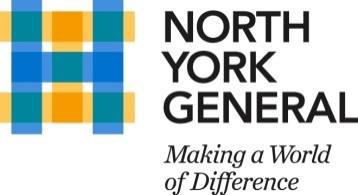 Site: Multiple sitesPosition:	Clinical Nurse Specialist, Corporate Wound/Ostomy Care/Continence Unit/Department:	Ambulatory/Cancer Care ProgramReports To:                  Program Director, Ambulatory/Cancer CareHours:	0.0 FTE  8 hour shifts, daysStatus:                	 CasualRate of Pay:               $Clinical Nurse Specialist, Corporate Wound/Ostomy Care/Continence Program:As an advanced practice nurse, provides leadership and is responsible for the promotion and enhancement of Wound and Ostomy management in a diverse population across a continuum of developmental stages and various clinical populations. Initiates and participates in professional and organizational activities to improve and advance inter-professional practice in the area of wound and ostomy management.   Assumes a leadership role in influencing clinical practice and patient outcomes and collaborates with broader health care team and community partners regarding complex and challenging patient care situations. Integrates research into practice to ensure best practice standards are maintained. Creates, utilizes and/or disseminates new knowledge. You have expert clinical skills in the assessment and management of acute and chronic wounds, as well as ostomy care.   You have excellent communication and interpersonal skills, and excellent leadership and collaboration skills.   You also have exceptional dialogue and facilitation skills, as well as teaching and learning skills. This position supports the hospital’s academic mandate by advancing care through teaching and learning and/or transforming care through research and innovation. This position contributes to the shared responsibility of ensuring health and safety policies are followed to provide for a healthy environment for patients, staff, physicians, volunteers and families.On a practical level, you will:	Provide assessment and consultation, to patients/families with complex wound and ostomy needs across all clinical programs	Work in partnership with full-time CNS Wound/Ostomy/ program leadership, Pressure Injury Never Event Action Team, Professional Practice to develop, implement and evaluate best practices in wound and ostomy care across the organization      Educate health care team members in best practices in the management of wound and ostomy care and collaboratewith Clinical Nurse Educators and nursing staff and others to foster the development and expertise of staff and to advance inter-professional practice	Lead the development and evaluation of policies, standards of care and clinical services in relation to the assessment and management of wound and ostomy care      Engage in scholarly activities, such as presentations and publications      Engage in or conduct nursing research and participate in inter-professional research projects as requiredWorking at NYGH means working with a dynamic team of fellow healthcare providers, staff, and volunteers in one of Canada’s leading hospitals. This is a Casual position with 8 hour shifts, days, in Corporate Wound/Ostomy Care/Continence. Qualifications: 	Completion of a Master’s Degree in Nursing or Specialty in  Wound Healing (Preferred)  	Completion of Wound Ostomy Continence Education Program (WOC-EP) Preferred 	Canadian Nurses Association Certified in Wound Ostomy Continence (WOCC(c)) (Preferred)   3 years’ experience in direct wound and ostomy care experience (Required) 	Current registration from the College of Nurses of Ontario as an RN (Required) 	Membership in the Registered Nurses Association of Ontario, (Preferred)How to Apply:Think you’re the right person for the job? Here’s your first chance to show us why:Please refer to the Job Opportunities page on eric for more detailed application instructionsDATE POSTED:	      CLOSING DATE: Human ResourcesEmail:  hr@nygh.on.ca Telephone: 416-756-6008 Fax: 416-756-6738PLEASE QUOTE VACANCY # C.c. SHC, Branson Site